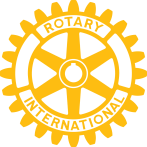 Intervention du Représentant du RI aux Nations Unies - ESCWAGouverneur Elu 2018-2019 du District 2452Michel P. JAZZARConférence du District 1650, Dinard 1er Juillet 2017